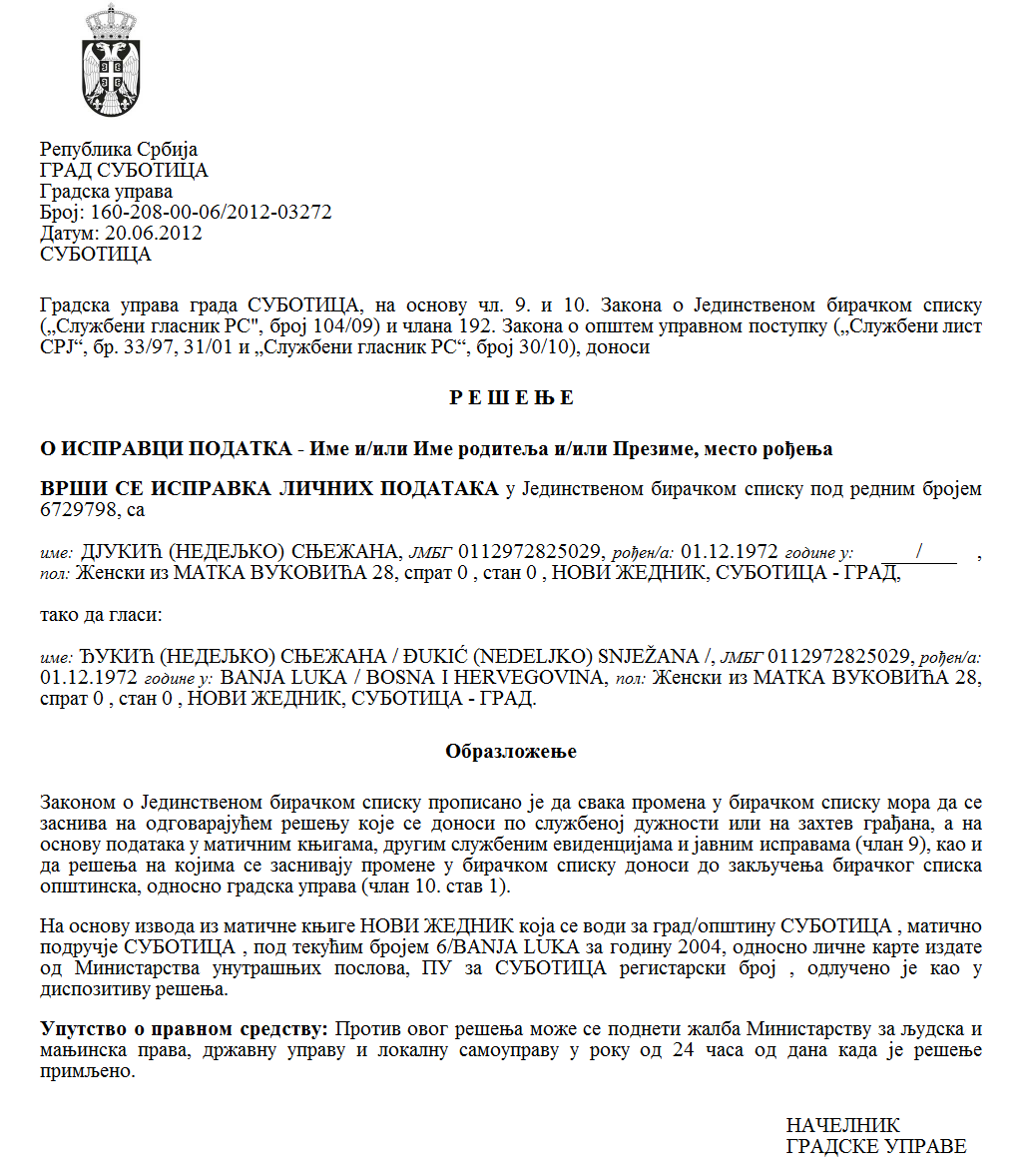 SZERB  KÖZTÁRSASÁG VAJDASÁG AUTONÓM TARTOMÁNY  ZENTA KÖZSÉG ZENTA KÖZSÉG POLGÁRMESTER  Szám: 320-31/2023-II Kelt: 2023.11.30-án Z e n t a Az  egyesületek által a közérdekű programokra a serkentő  eszközök,  vagy az eszközök hiányzó része odaítélésének eljárásáról és  ellenőrzéséről szóló rendelet (Zenta Község Hivatalos Lapja,  31/2021. sz.) 19. szakasza, Zenta község  statútuma (Zenta Község Hivatalos Lapja,  4/2019. sz.) 61. szakasza 1.  bekezdésének 33) pontja,  a nyilvános pályázatban, száma 320-6/2023-II kelt  2023. január  30-án megjelölt  serkentő  eszközökre  a program kiválasztásáról szóló határozat és  Zenta község 2023-as  évi költségvetéséről szóló  rendelet (Zenta Község Hivatalos Lapja,  17/2022., 5/2023. és  9/2023. sz.) alapján  a község  polgármestere   meghozta az alábbi  VÉGZÉST AZ ESZKÖZÖK ODAÍTÉLÉSÉRŐL 1. Zenta község költségvetéséből, összhangban a nyilvános pályázattal  Zenta  község számára a közérdekű programok/projektumok serkentésére  vagy programok/projektumok  hiányzó eszközeinek  a  finanszírozására, amelyeket a mezőgazdaság- és vidékfejlesztés területén az  egyesületek valósítanak meg 150.000,00 dináros teljes összeg lett  biztosítva, amely eszközök   a Zenta község  2023-as évi  költségvetéséről szóló rendelettel (Zenta Község Hivatalos Lapja,  17/2022., 5/2023. és  9/2023. sz.) lettek előirányozva, éspedig   a  0101-es program  keretében MEZŐGAZDASÁG- ÉS VIDÉKFEJLESZTÉS néven, mint  0001-es számú aktivitás,  A helyi közösségben   a   mezőgazdasági politika lefolytatásának támogatása néven, a  funkcionális osztályozás  421-es  kódja alatt és  a  Mezőgazdaság néven,   a 101/0-s pozíciószámon, mint  481000-es   közgazdasági osztályozás, leírva, mint A   KORMÁNYON KÍVÜLI SZERVEZETEK DOTÁLÁSA, éspedig: 2. Az eszközök nem rendeltetésszerű használata esetén, foganatosításra kerülnek  a megfelelő intézkedések az eszközök visszatérítésére kerülnek Zenta község költségvetésébe, összhangban a törvénnyel. 3. A jóváhagyott eszközök a használóknak a megkötött szerződések  alapján kerülnek odaítélésre  a  tűzvédelem terén  a programok (társ) finanszírozásáról, a használók és Zenta község között, amellyel rendezésre  kerülnek a szerződő felek  jogai, kötelezettségei és felelősségei. 4. Felhívjuk a jelen végzés  1. pontja szerinti  egyesületeket, hogy a jelen végzésnek  Zenta község hivatalos  honlapján és Zenta község  hirdetőtábláján  való  közzétételétől számított  nyolc napon belül tegyenek eleget   a szerződéskötésnek. Ellenkező esetben kell tekinteni, hogy  visszavonták a  programjavaslatukat. 5. A jelen végzés  végrehajtását a Zentai Községi Közigazgatási Hivatal  határozza meg. I n d o k l á s Zenta község  2023-as évi költségvetéséről szóló rendelettel (Zenta Község Hivatalos Lapja,  17/2022., 5/2023. és  9/2023. sz.) éspedig   a  0101-es program  keretében MEZŐGAZDASÁG- ÉS VIDÉKFEJLESZTÉS néven, mint  0001-es számú aktivitás,  A helyi közösségben   a   mezőgazdasági politika lefolytatásának támogatása néven, a  funkcionális osztályozás  421-es  kódja alatt és  a  Mezőgazdaság néven,   a 101/0-s pozíciószámon, mint  481000-es   közgazdasági osztályozás, leírva, mint A   KORMÁNYON KÍVÜLI SZERVEZETEK DOTÁLÁSA megállapításra kerültek  az eszközök  150.000,00 dináros összegben. Zenta község  2023. október 16-án közzétette a nyilvános  pályázatot  Zenta  község számára a közérdekű programok/projektumok serkentésére  vagy programok/projektumok  hiányzó eszközeinek  a  finanszírozására, amelyeket a mezőgazdaság- és  vidékfejlesztés terén az  egyesületek valósítanak meg.  Zenta község polgármestere a  320-31/2023-II-es számú, 2023. november 03-án kelt határozatával  megalakította   a  pályázati bizottságot  Zenta  község számára a közérdekű programok/projektumok serkentésére  vagy a programok/projektumok  hiányzó eszközeinek  a  finanszírozására, amelyeket a mezőgazdaság- és  vidékfejlesztés terén az  egyesületek valósítanak.A bizottság elvégezte   a  javasolt  programok értékelését és megállapította a bejelentett programok  értékelési és   rangsorolási jegyzékét, amiről jegyzőkönyvet vett fel.  A program  kiválasztásáról szóló  határozattal, száma  320-31/2023-II, kelt  2023.11.29-én  Zenta község polgármestere döntött  a  programok kiválasztásáról, amelyek   finanszírozásra kerülnek   Zenta község költségvetési eszközeiből és  a  jóváhagyott  program szerinti   eszközök  mértékéről.  Az előadottak  alapján, a rendelkező rész szerint döntöttem.Czeglédi Rudolf s. k.Zenta község polgármestereSorszámA jelentkezés átvételének kelteAz egyesület neveProgramnévAz odaítélt  eszközök   összege 12023.10.18.Удружење  пољопривредника  СентаZentai GazdakörA regisztrált mezőgazdasági termelők segítéseПомоћ регистрованим пољ. газдинствима150.000,00